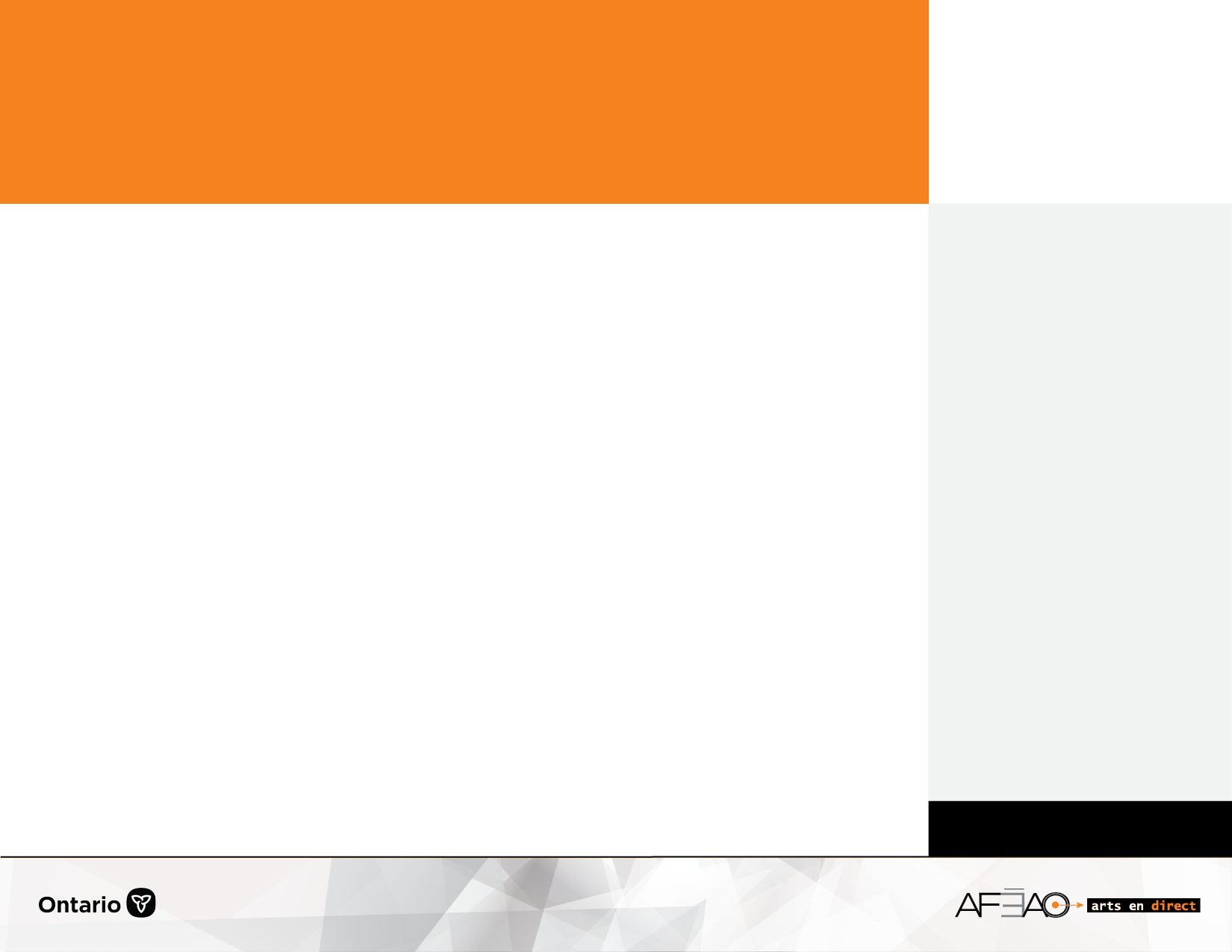 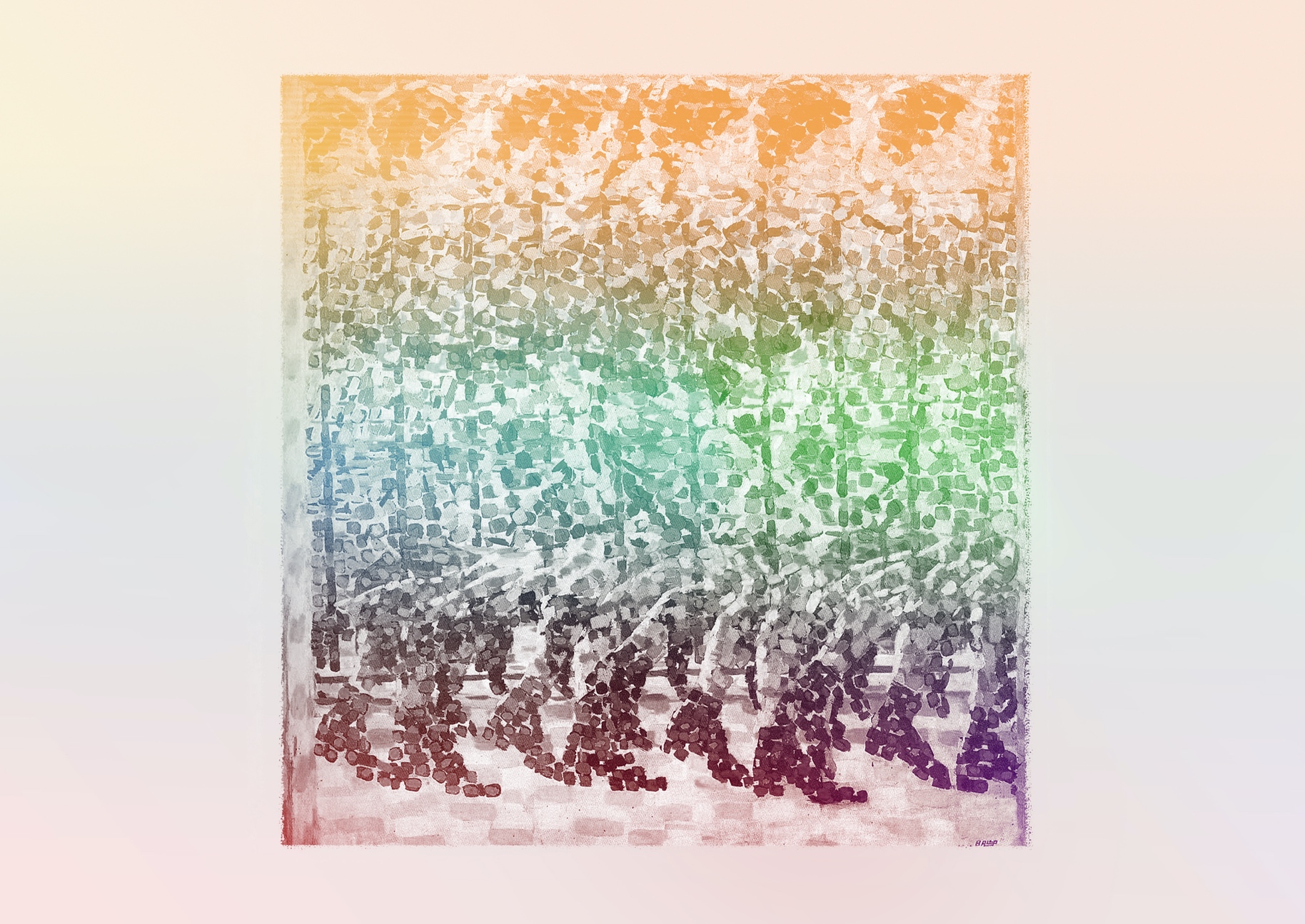 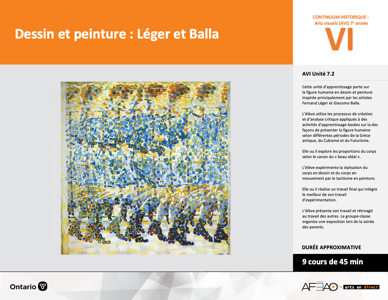 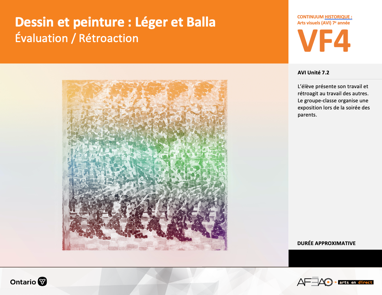 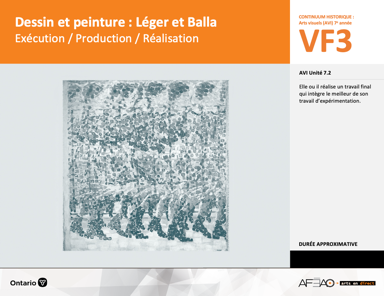 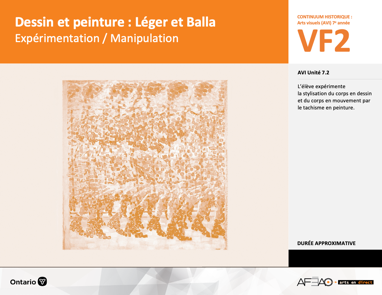 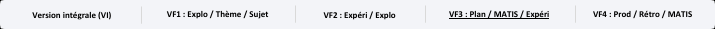 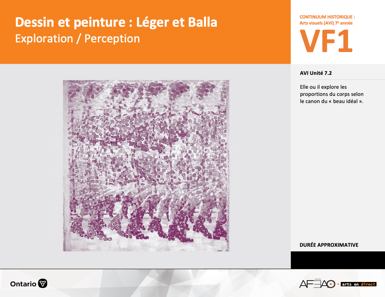 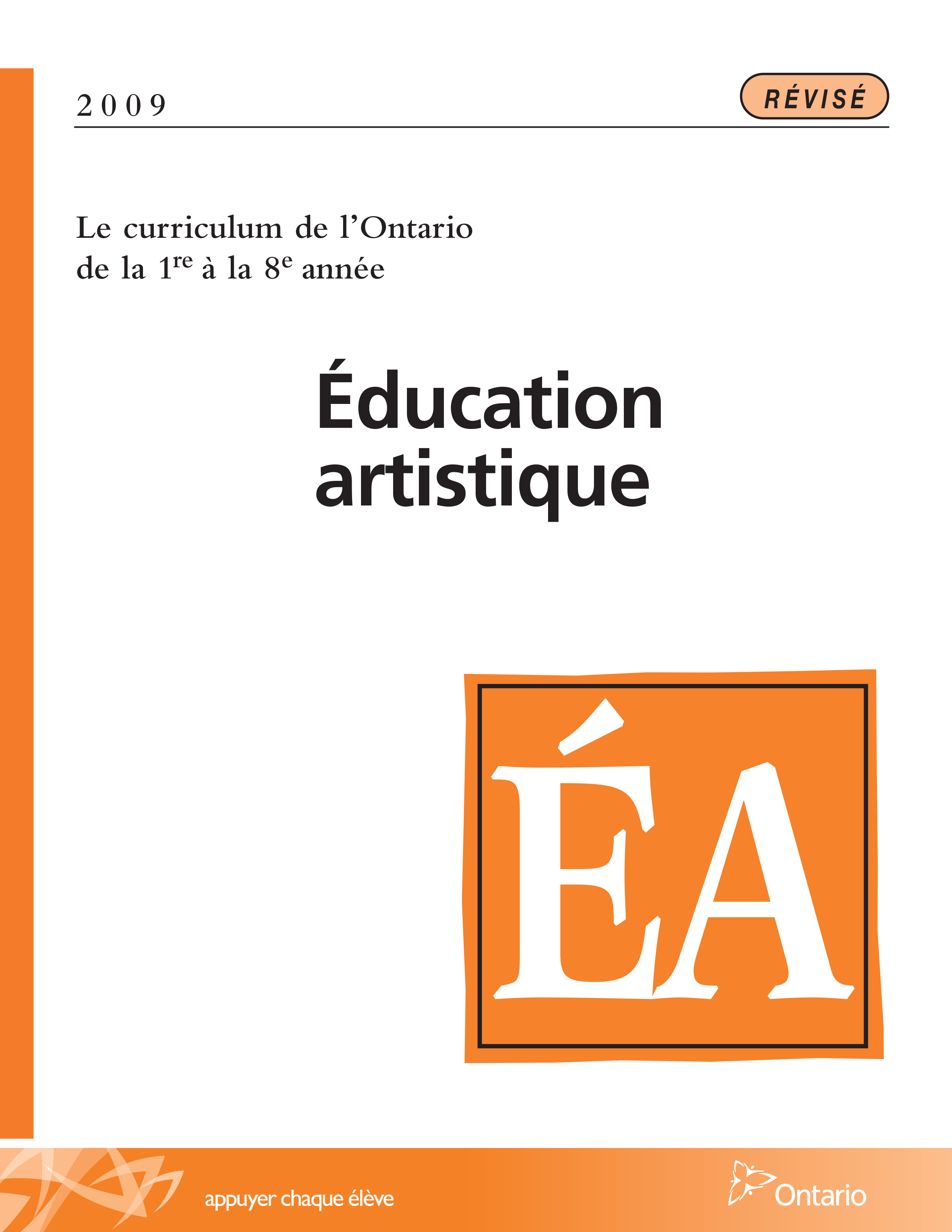 Table des matières Description Liste des attentes et contenusArt visuels - 7e annéeTableau des fondements théoriques à l’étudeArt visuels - 7e annéeDéroulementÉvaluation / RétroactionDescriptionCette unité d’apprentissage porte sur la figure humaine en dessin et peinture inspirée principalement par les artistes Fernand Léger et Giacomo Balla. L’élève utilise les processus de création et d’analyse critique appliqués à des activités d’apprentissage basées sur la des façons de présenter 
la figure humaine selon différentes périodes de la Grèce antique, du Cubisme et du Futurisme. Elle, il ou iel explore les proportions du corps selon 
le canon du « beau idéal ». L’élève expérimente la stylisation du corps en en dessin et du corps en mouvement par le tachisme en peinture. 
Elle, il ou iel réalise un travail final qui intègre le meilleur de son travail d’expérimentation. L’élève présente son travail et rétroagit au travail 
des autres. Le groupe-classe organise une exposition lors de la soirée des parents.Description de chaque étape du déroulement VF (fragmentée) VF4 : Évaluation / RétroactionL’élève présente son travail et rétroagit au travail des autres. Le groupe-classe organise une exposition lors de la soirée des parents.Liste des attentes et contenus À la fin de la 7e année, l`élève doit pouvoir :ARTS VISUELSAttente :B1. produire diverses œuvres en deux ou trois dimensions en appliquant les fondements à l’étude et en suivant le processus de création artistique. B2. communiquer son analyse et son appréciation de diverses œuvres d’art en utilisant les termes justes et le processus d’analyse critique. B3. expliquer la dimension sociale et culturelle des arts visuels ainsi que les fondements à l’étude dans diverses œuvres d’art d’hier et d’aujourd’hui, provenant d’ici et d’ailleurs.CONTENUS D’APPRENTISSAGEPour satisfaire aux attentes, l’élève doit pouvoir :Production et expression B1.1 recourir au processus de création artistique pour réaliser diverses œuvres d’art. B1.3 élaborer des œuvres en utilisant une variété d’éléments clés, de principes esthétiques et de techniques pour créer une illusion optique. B1.4 utiliser des techniques complexes dans la création de ses propres œuvres. Analyse et appréciationB2.1 recourir au processus d’analyse critique pour analyser et apprécier diverses œuvres d’art. B2.2 analyser, à l’aide des fondements à l’étude, plusieurs œuvres de différents artistes qui emploient la même forme de représentation. B2.3 exprimer de différentes façons son appréciation d’œuvres d’arts visuels contemporaines.Connaissance et compréhensionB3.1 commenter l’utilisation de techniques et d’éléments clés créant des effets particuliers. B3.2 comparer les œuvres appartenant à plusieurs mouvements artistiques à l’aide des fondements à l’étude.  Tableau des fondements théoriques à l’étudeDéroulementÉvaluation / RétroactionMatériel, outil, équipement Prévoyez utiliser : pour l’exposition, ruban cache;pour l’évaluation sommative : l’Annexe 1 intitulée : Grille d’évaluation sommative unité 7.2 – dessin et peinture (voir : DESSPEIN_VF4_Annexe1);l’Annexe 1 intitulée : Grille d’observation du travail des élèves (voir : DESSPEIN_VF1_Annexe1);le dossier de documentation de chaque élève.Enseignant / Enseignante  Invitez les élèves à exposer leur travail final autour de la classe à l’aide du ruban-cache.Modelez un commentaire proactif pour chaque travail et invitez quelques élèves d’en faire autant.Invitez les élèves à cocher les dessins de leurs dossiers de documentation aux fins d’évaluation sommative (voir ci-dessous).Remplissez l’Annexe 1 intitulée : Grille d’évaluation sommative unité 7.2 – dessin et peinture (voir : DESSPEIN_VF4_Annexe1).Utilisez pour ce faire : le dossier de documentation de l’élève en fonction des travaux qu’elle, il ou iel a choisi de faire évaluer : Expérimentation 1 voir Annexe 1 intitulée : Esquisses préparatoires partie 1 et 2 : 1 dessin du corps à partir du mannequin – beau idéal; Expérimentation 4 compositions à partir du pantin : 1 des corps en mouvement selon la technique du lavis, selon la technique 
du tachisme;l’Annexe 1 intitulée : Grille d’observation du travail des élèves (voir : DESSPEIN_VF1_Annexe1);le travail final.Distribuez l’évaluation sommative à l’écrit et rencontrez l’élève pour expliquer l’évaluation au besoin.ÉlèvePrésente ton travail et émets des commentaires proactifs au sujet du travail des autres. Sélectionne à partir de ton dossier de documentation : 1 dessin du corps stylisé selon le canon du « beau idéal »;1 corps réalisé selon la technique du lavis et un autre corps selon la technique du tachisme.Révise ta grille d’évaluation sommative et pose des questions à ton enseignant ou enseignantes au besoin.EXPOSITIONEnseignant / EnseignanteInvitez le groupe-classe à suggérer un lieu d’exposition dans l’école lors de la soirée des parents.Introduisez l’idée d’exposer les dossiers de documentation et alimentez la discussion selon les avantages et les désavantages en lien avec cette idée.Organisez des équipes de travail pour le montage de l’exposition : séquence des travaux, rédaction des fiches techniques, installation des travaux, rédaction d’un court texte sur les aspects techniques, les artistes d’inspiration, bref paragraphe sur le but du travail final, impression des documents rédigés et finalement l’équipe responsable du montage comme tel.Visitez le lieu d’exposition (p. ex., corridor, entrée de l’école, site Web de l’école).Supervisez le travail et appuyez les équipes au besoin.Élève Suggère des idées et participe à la prise de décision par rapport au lieu de l’exposition et à ce que contiendra l’exposition.Choisis l’équipe de travail à laquelle tu veux participer.Réalise en collaboration avec ton équipe le travail dont tu es responsable.Rédige un premier jet de ta fiche technique et remets-la à l’équipe responsable. DOCUMENTS D’ACCOMPAGNEMENT :DESSPEIN_VF4_Annexe1DESSPEIN_VF1_Annexe1ART VISUELS 
FONDEMENTS À L’ÉTUDE 7E ANNÉEART VISUELS 
FONDEMENTS À L’ÉTUDE 7E ANNÉEART VISUELS 
FONDEMENTS À L’ÉTUDE 7E ANNÉEART VISUELS 
FONDEMENTS À L’ÉTUDE 7E ANNÉEART VISUELS 
FONDEMENTS À L’ÉTUDE 7E ANNÉEART VISUELS 
FONDEMENTS À L’ÉTUDE 7E ANNÉEART VISUELS 
FONDEMENTS À L’ÉTUDE 7E ANNÉEÉléments clésÉléments clésÉléments clésÉléments clésÉléments clésÉléments clésÉléments clésÉléments clésÉléments clésÉléments clésÉléments clésÉléments clésÉléments clésÉléments clésÉléments clésÉléments clésÉléments clésÉléments clésÉléments clésÉléments clésÉléments clésÉléments clésÉléments clésLigneLigneFormeFormeFormeCouleurCouleurCouleurCouleurCouleurCouleurCouleurTextureTextureTextureTextureEspaceEspaceEspaceEspaceEspaceEspaceEspace•••type
direction
qualité•••••géométrique
organique
composée
symétrique, asymétrique
volumegéométrique
organique
composée
symétrique, asymétrique
volume•
•
•
•
•
•primaire, secondaire
nuance
chaude, froide, neutre
monochrome complémentaire
roue (cercle) chromatique
analogueprimaire, secondaire
nuance
chaude, froide, neutre
monochrome complémentaire
roue (cercle) chromatique
analogueprimaire, secondaire
nuance
chaude, froide, neutre
monochrome complémentaire
roue (cercle) chromatique
analogueprimaire, secondaire
nuance
chaude, froide, neutre
monochrome complémentaire
roue (cercle) chromatique
analogueprimaire, secondaire
nuance
chaude, froide, neutre
monochrome complémentaire
roue (cercle) chromatique
analogueprimaire, secondaire
nuance
chaude, froide, neutre
monochrome complémentaire
roue (cercle) chromatique
analogue•
••
•qualité
luminositéqualité
luminosité•••••dimension
plan
perspective linéaire à un point de fuite
valeur
centre d’intérêtdimension
plan
perspective linéaire à un point de fuite
valeur
centre d’intérêtdimension
plan
perspective linéaire à un point de fuite
valeur
centre d’intérêtdimension
plan
perspective linéaire à un point de fuite
valeur
centre d’intérêtdimension
plan
perspective linéaire à un point de fuite
valeur
centre d’intérêtdimension
plan
perspective linéaire à un point de fuite
valeur
centre d’intérêtPrincipe esthétiquePrincipe esthétiquePrincipe esthétiquePrincipe esthétiquePrincipe esthétiqueForme de représentation et techniqueForme de représentation et techniqueForme de représentation et techniqueForme de représentation et techniqueForme de représentation et techniqueForme de représentation et techniqueForme de représentation et techniqueForme de représentation et techniqueForme de représentation et techniqueForme de représentation et techniqueForme de représentation et techniqueForme de représentation et techniqueForme de représentation et techniqueForme de représentation et techniqueForme de représentation et techniqueForme de représentation et techniqueForme de représentation et techniqueForme de représentation et technique•••••contraste
répétition
variété
équilibre
unitécontraste
répétition
variété
équilibre
unitécontraste
répétition
variété
équilibre
unitécontraste
répétition
variété
équilibre
unité•
•
•
•
•
•dessin : dessin de contours
peinture : lavis, lavis avec sel, détrempe
impression : linogravure
collage : découpage
sculpture : pâte à modeler, mosaïque, neige
animation : argile, logiciel, ordinateurdessin : dessin de contours
peinture : lavis, lavis avec sel, détrempe
impression : linogravure
collage : découpage
sculpture : pâte à modeler, mosaïque, neige
animation : argile, logiciel, ordinateurdessin : dessin de contours
peinture : lavis, lavis avec sel, détrempe
impression : linogravure
collage : découpage
sculpture : pâte à modeler, mosaïque, neige
animation : argile, logiciel, ordinateurdessin : dessin de contours
peinture : lavis, lavis avec sel, détrempe
impression : linogravure
collage : découpage
sculpture : pâte à modeler, mosaïque, neige
animation : argile, logiciel, ordinateurdessin : dessin de contours
peinture : lavis, lavis avec sel, détrempe
impression : linogravure
collage : découpage
sculpture : pâte à modeler, mosaïque, neige
animation : argile, logiciel, ordinateurdessin : dessin de contours
peinture : lavis, lavis avec sel, détrempe
impression : linogravure
collage : découpage
sculpture : pâte à modeler, mosaïque, neige
animation : argile, logiciel, ordinateurdessin : dessin de contours
peinture : lavis, lavis avec sel, détrempe
impression : linogravure
collage : découpage
sculpture : pâte à modeler, mosaïque, neige
animation : argile, logiciel, ordinateurdessin : dessin de contours
peinture : lavis, lavis avec sel, détrempe
impression : linogravure
collage : découpage
sculpture : pâte à modeler, mosaïque, neige
animation : argile, logiciel, ordinateurdessin : dessin de contours
peinture : lavis, lavis avec sel, détrempe
impression : linogravure
collage : découpage
sculpture : pâte à modeler, mosaïque, neige
animation : argile, logiciel, ordinateurdessin : dessin de contours
peinture : lavis, lavis avec sel, détrempe
impression : linogravure
collage : découpage
sculpture : pâte à modeler, mosaïque, neige
animation : argile, logiciel, ordinateurdessin : dessin de contours
peinture : lavis, lavis avec sel, détrempe
impression : linogravure
collage : découpage
sculpture : pâte à modeler, mosaïque, neige
animation : argile, logiciel, ordinateurdessin : dessin de contours
peinture : lavis, lavis avec sel, détrempe
impression : linogravure
collage : découpage
sculpture : pâte à modeler, mosaïque, neige
animation : argile, logiciel, ordinateurdessin : dessin de contours
peinture : lavis, lavis avec sel, détrempe
impression : linogravure
collage : découpage
sculpture : pâte à modeler, mosaïque, neige
animation : argile, logiciel, ordinateurdessin : dessin de contours
peinture : lavis, lavis avec sel, détrempe
impression : linogravure
collage : découpage
sculpture : pâte à modeler, mosaïque, neige
animation : argile, logiciel, ordinateurdessin : dessin de contours
peinture : lavis, lavis avec sel, détrempe
impression : linogravure
collage : découpage
sculpture : pâte à modeler, mosaïque, neige
animation : argile, logiciel, ordinateurdessin : dessin de contours
peinture : lavis, lavis avec sel, détrempe
impression : linogravure
collage : découpage
sculpture : pâte à modeler, mosaïque, neige
animation : argile, logiciel, ordinateurdessin : dessin de contours
peinture : lavis, lavis avec sel, détrempe
impression : linogravure
collage : découpage
sculpture : pâte à modeler, mosaïque, neige
animation : argile, logiciel, ordinateur